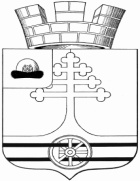 Совет депутатов муниципального образования – Тумское городское поселение Клепиковского муниципального района Решение05 ноября 2019 г.                                                                №34О создании условий для организации досуга и обеспечения жителей муниципального образования - Тумское городское поселение Клепиковского муниципального района Рязанской области услугами организаций культурыВ соответствии с Федеральным законом от 6 октября 2003 года № 131-ФЗ «Об общих принципах организации местного самоуправления в Российской Федерации», Законом Российской Федерации от 9 октября 1992 года № 3612-1 «Основы законодательства Российской Федерации о культуре», руководствуясь Уставом муниципального образования - Тумское городское поселение Клепиковского муниципального района Рязанской области, Совет депутатов муниципального образования - Тумское городское поселение Клепиковского муниципального района Рязанской области РЕШИЛ:1. Утвердить Положение о создании условий для организации досуга и обеспечения жителей муниципального образования - Тумское городское поселение Клепиковского муниципального района Рязанской области, услугами организаций культуры согласно приложению.2. Опубликовать настоящее решение в Информационном бюллетене муниципального образования - Тумское городское поселение Клепиковского муниципального района Рязанской области и на официальном сайте Клепиковского муниципального района Рязанской области в информационно- телекоммуникационной сети Интернет.3. Настоящее Решение вступает в силу со дня его официального опубликования.4. Контроль за исполнением решения возложить на постоянную комиссию по соблюдению законности, правопорядка и контролю за деятельностью органов и должностных лиц местного самоуправления (председатель Ефимов В.В.).Председатель Совета депутатов,Глава муниципального образования - Тумское городское поселениеКлепиковского муниципального района                                        В.В. ШатайкинПриложение к решениюСовета депутатовмуниципального образования -Тумское городское поселениеКлепиковского муниципального района Рязанской областиот 05.11.2019 г. N 34 ПОЛОЖЕНИЕ О СОЗДАНИИ УСЛОВИЙ ДЛЯ ОРГАНИЗАЦИИ ДОСУГА И ОБЕСПЕЧЕНИЯ ЖИТЕЛЕЙ МУНИЦИПАЛЬНОГО ОБРАЗОВАНИЯ - ТУМСКОЕ ГОРОДСКОЕ ПОСЕЛЕНИЕ КЛЕПИКОВСКОГО МУНИЦИПАЛЬНОГО РАЙОНА РЯЗАНСКОЙ ОБЛАСТИ УСЛУГАМИ ОРГАНИЗАЦИЙ КУЛЬТУРЫ1. Общие положения1.1. Настоящее Положение определяет условия, создаваемые для организации досуга жителей муниципального образования- Тумское городское поселение Клепиковского муниципального района Рязанской области и обеспечения их услугами организаций культуры.1.2. Деятельность на территории муниципального образования - Тумское городское поселение Клепиковского муниципального района Рязанской области по созданию условий для организации досуга и обеспечения жителей услугами организаций культуры регулируется Федеральным законом от 06.10.2003 № 131-ФЗ «Об общих принципах организации местного самоуправления в Российской Федерации», Федеральным законом от 09.10.1992 № 3612-1 «Основы законодательства Российской Федерации о культуре», настоящим Положением, иными нормативными правовыми актами муниципального образования.1.3. В настоящем Положении используются следующие основные термины и понятия:организация культуры – организация, созданная учредителем для осуществления культурной деятельности некоммерческого характера, финансируемая им полностью или частично и пользующаяся имуществом учредителя на праве оперативного управления;досуг – время, свободное от профессиональной занятости и домашних обязанностей; совокупность видов деятельности, предназначенных для удовлетворения физических, духовных и социальных потребностей людей в свободное время;организация досуга – комплекс мероприятий по организации свободного времени населения;культурная деятельность – деятельность по сохранению, созданию, распространению и освоению культурных ценностей;культурные блага – условия и услуги, предоставляемые организациями и физическими лицами для удовлетворения гражданами своих культурных потребностей;культурные ценности – нравственные и эстетические идеалы, нормы и образцы поведения, языки, диалекты и говоры, национальные традиции и обычаи, фольклор, художественные промыслы и ремесла, произведения культуры и искусства, результаты и методы научных исследований культурной деятельности, имеющие историко-культурную значимость здания, сооружения, предметы и технологии, уникальные в историко-культурном отношении территории и объекты;досуговая деятельность – культурная, творческая и иная деятельность человека или учреждения, направленная на потребление или предоставление рекреационных услуг;услуга организации культуры – деятельность, результаты которой не имеют материального выражения, реализуются и потребляются в процессе осуществления культурной, творческой и досуговой деятельности учреждения культуры;муниципальная культурная политика – совокупность принципов и норм, регламентируемых действующим законодательством, которыми руководствуются органы местного самоуправления в своей деятельности по сохранению, развитию и распространению культуры, а также сама деятельность органов местного самоуправления в области культуры;культурно-досуговая система – совокупность учреждений культуры, созданных в целях организации досуга и обеспечения жителей услугами организаций культуры.2. Цели и задачи организации досуга и обеспечения жителей муниципального образования - Тумское городское поселение Клепиковского муниципального района Рязанской области услугами организаций культуры2.1. Обеспечение и защита конституционного права граждан на культурную деятельность и свободный доступ к культурным ценностям и благам.2.2. Осуществление единой культурной политики на территории муниципального образования - Тумское городское поселение Клепиковского муниципального района Рязанской области  2.3. Приобщение населения муниципального образования- Тумское городское поселение Клепиковского муниципального района Рязанской области  к ценностям традиционной народной культуры, содействие в сохранении и развитии региональных и местных культурных традиций и особенностей.2.4. Развитие самодеятельного (любительского) художественного творчества.2.5. Сохранение, создание, распространение и освоение культурных ценностей, предоставление культурных благ населению в различных формах и видах.2.6. Оказание организационной, информационно-методической помощи и иное содействие в решении вопроса местного значения по созданию условий для организации и проведения досуговых мероприятий для жителей муниципального образования - Тумское городское поселение Клепиковского муниципального района Рязанской области.2.7. Развитие иной деятельности, в результате которой создаются, распространяются и осваиваются культурные ценности.2.8. Достижение, целей и задач, перечисленных в разделе 2 настоящего Положения, обеспечивается выполнением мероприятий по следующим направлениям:- организация и проведение конкурсов, фестивалей, сборов, выставок;- организация посещений кино - концертных представлений, музеев, памятников, и историко-культурных территорий и объектов; - организация экскурсий;- иные виды мероприятий, не противоречащие действующему законодательству и имеющие отношение к организации досуга жителей муниципального образования - Тумское городское поселение  Клепиковского муниципального района Рязанской области.3. Порядок проведения досуговых мероприятий3.1. В рамках решения вопроса местного значения в муниципальном образовании - Тумское городское поселение Клепиковского муниципального района Рязанской области досуговые мероприятия организуются и проводятся в соответствии с настоящим положением.3.2. Проведение мероприятий может осуществляться как силами Администрации муниципального образования - Тумское городское поселение  Клепиковского муниципального района Рязанской области, так и силами сторонних организаций, посредством заключения договоров (контрактов), соглашений о взаимодействии, либо посредством выделения субсидий.4. Показатели для оценки эффективности деятельности4.1. Показателями для оценки эффективности деятельности органов местного самоуправления муниципального образования - Тумское городское поселение  Клепиковского муниципального района Рязанской области по организации и проведению досуговых мероприятий для жителей муниципального образования - Тумское городское поселение Клепиковского муниципального района Рязанской области  являются:  - доля населения, участвующего в досуговых мероприятиях, организованных органами местного самоуправления муниципального образования;- количество жалоб от жителей на организацию досуга.5. Участие населения в решении вопроса местного значения5.1. Жители муниципального образования участвуют в решении вопроса местного значения «организация и проведение досуговых мероприятий для жителей муниципального образования», принимая личное участие в проводимых мероприятиях, а также реализуя свое право на осуществление местного самоуправления в порядке, установленном действующим законодательством.6. Полномочия органов местного самоуправления муниципального образования - Тумское городское поселение Клепиковского муниципального района Рязанской области в сфере создания условий для организации досуга и обеспечения жителей муниципального образования - Тумское городское поселение Клепиковского муниципального района Рязанской области услугами организаций культуры6.1. Совет депутатов муниципального образования - Тумское городское поселение Клепиковского муниципального района Рязанской области:принимает муниципальные нормативные правовые акты о создании условий для организации досуга и обеспечении жителей муниципального образования - Тумское городское поселение Клепиковского муниципального района Рязанской области услугами организаций культуры;предусматривает необходимые средства в бюджете муниципального образования - Тумское городское поселение Клепиковского муниципального района Рязанской области на реализацию полномочий по организации досуга и обеспечения жителей услугами организаций культуры;осуществляет иные полномочия в сфере культуры на территории муниципального образования - Тумское городское поселение Клепиковского муниципального района Рязанской области в соответствии с действующим законодательством.6.2. Администрация  муниципального образования - Тумское городское поселение Клепиковского муниципального района Рязанской области для организации досуга и обеспечения жителей муниципального образования - Тумское городское поселение Клепиковского муниципального района Рязанской области услугами организаций культуры:организует массовые досуговые мероприятия на территории муниципального образования - Тумское городское поселение Клепиковского муниципального района Рязанской области для жителей муниципального образования - Тумское городское поселение Клепиковского муниципального района Рязанской области;осуществляет финансирование проведения досуговых мероприятий для жителей муниципального образования в пределах средств, предусмотренных на указанные цели в бюджете муниципального образования;осуществляет полномочия учредителя муниципальных учреждений культуры в порядке, установленном действующим законодательством;осуществляет финансирование муниципальных учреждений культуры в пределах средств, предусмотренных на указанные цели в бюджете муниципального образования - Тумское городское поселение Клепиковского муниципального района Рязанской области;осуществляет иные полномочия по реализации вопроса местного значения «организация и проведение досуговых мероприятий для жителей муниципального образования» в соответствии с действующим законодательством.7. Культурно - досуговая система муниципального образования - Тумское городское поселение Клепиковского муниципального района Рязанской области7.1. В целях организации досуга и обеспечения жителей услугами организаций культуры на территории муниципального образования - Тумское городское поселение Клепиковского муниципального района Рязанской области могут создаваться и действовать организации культуры различных организационно-правовых форм и форм собственности в соответствии с законодательством Российской Федерации.7.2. В культурно-досуговой системе муниципального образования - Тумское городское поселение Клепиковского муниципального района Рязанской области могут быть:-муниципальные библиотеки, централизованная библиотечная система;- клубы различных типов (дома и дворцы культуры, центры культуры и досуга, национально-культурные центры, дома народного творчества, дома ремесел, дома фольклора, молодежные культурные центры, передвижные центры культуры и досуга);- музеи;- детские школы искусств, музыкальные, художественные и хореографические школы;- парки культуры и отдыха;- зоологический парк;- театры, кинотеатры, концертные и киноконцертные залы;- выставочные залы и галереи;- профессиональные творческие коллективы;- иные культурно - досуговые учреждения.7.3. Учреждения культуры, входящие в культурно - досуговую систему (наименование муниципального образования), различаются по характеру выполняемых функций, организации творческого процесса, особенностям применяемого труда; строят свою деятельность в соответствии с уставными документами, утвержденными в установленном законодательством порядке.8. Финансовое обеспечение создания условий для организации досуга и обеспечение жителей муниципального образования - Тумское городское поселение Клепиковского муниципального района Рязанской области  услугам муниципальных учреждений культуры8.1. Источниками формирования финансовых ресурсов муниципального учреждения культуры муниципального образования - Тумское городское поселение Клепиковского муниципального района Рязанской области являются:средства бюджета муниципального образования - Тумское городское поселение Клепиковского муниципального района Рязанской области.8.2. Размеры бюджетных ассигнований на предоставление субсидий бюджетным учреждениям культуры рассчитываются исходя из нормативных затрат на оказание бюджетными учреждениями культуры муниципальных услуг и нормативных затрат на содержание имущества бюджетного учреждения культуры.8.3. Привлечение внебюджетных средств не влечет за собой снижение бюджетного финансирования учреждения культуры.9. Ответственность органов и должностных лиц местного самоуправленияАдминистрация  муниципального образования - Тумское городское поселение Клепиковского муниципального района Рязанской области несет ответственность за осуществление полномочий по решению вопроса местного значения по организации и проведению досуговых мероприятий для жителей муниципального образования - Тумское городское поселение в соответствии с действующим законодательством.